 COORDINACIÓN DE COMUNICACIÓN SOCIAL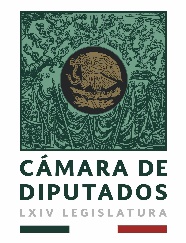 MONITOREO RADIO Y TELEVISIÓN“LXIV LEGISLATURA DE LA PARIDAD DE GÉNERO”“2019, Año del Caudillo del Sur, Emiliano Zapata”RESUMEN DE NOTICIAS MATUTINORADIO FÓRMULA 103.3 FMFÓRMULA NOTICIAS CON JAIME NUÑEZ30 DE NOVIEMBRE DE 2019*El Consejo de la Judicatura de la Ciudad de México aseguró que investigará a los juzgadores que intervinieron en el caso de Abril Pérez Sagaón, asesinada durante esta semana. El magistrado presiente Rafael Guerra, detalló en un comunicado que dos jueces de control Federico Mosco González y Luis Alejandro Díaz Antonio quedaron suspendidos para “no entorpecer el desarrollo de la investigación iniciada”.*Una marcha silenciosa se llevó a cabo en San Pedro, Nuevo León, tras darse a conocer el feminicidio de Abril Pérez el pasado 25 de noviembre presuntamente a manos de su esposo -Juan Carlos García- en el Día Internacional de la Eliminación de la Violencia contra la Mujer. En la movilización participaron alrededor de 100 personas entre las que se encontraban familiares, amigos y activistas defensores de los derechos de las mujeres, quienes acusaron las omisiones en las que incurrieron las autoridades y que condujeron al feminicidio perpetrado en la Ciudad de México.*Miles de mujeres mexicanas respondieron a la convocatoria lanzada por el colectivo de chilenas Lastesis, que pidió se acudiera este viernes a las plazas públicas alrededor de varios países del mundo para realizar el performance “Un violador en tu camino”. La cita fue este viernes 29 de noviembre a las 17:00 horas en el Zócalo de la Ciudad de México, aunque muchas mujeres estuvieron practicando desde horas antes en la Alameda Central.*Junto con el gobernador Luis Miguel Barbosa, el presidente Andrés Manuel López Obrador supervisó ayer viernes los avances en el traslado de la fábrica de armas de la Secretaría de la Defensa Nacional (Sedena) de la Ciudad de México al municipio de Oriental.*El subsecretario para América del Norte, Jesús Seade, aseguró que los cambios propuestos al Tratado entre México, Estados Unidos y Canadá (T-MEC) son satisfactorio y que algunos involucran al sistema de resolución de controversias para todos los temas, no sólo laborales.*El canciller Marcelo Ebrard anunció que la próxima semana tendrá una reunión con el Fiscal General de Estados Unidos, William Barr, en el marco de la posible designación de terroristas a los cárteles mexicanos tras el ataque a la familia LeBarón. El titular de la Secretaría de Relaciones Exteriores (SRE) dijo que el problema de la inseguridad es de ambos países, por lo que se requiere la colaboración y no "antagonismos"; resaltó que la reunión será en México. "Sobre la designación de terroristas me instruyó el presidente que en el ánimo de cooperación estableciera contacto con Estados Unidos, ha habido comunicación.*Dos personas muertas y una herida fue el saldo de una explosión de un polvorín en la colonia El Mirador, municipio de Tultepec, Estado de México. *Con motivo del primer año de su triunfo electoral y los primeros siete meses de su gobierno, este 1 de julio, el presidente Andrés Manuel López Obrador ofrecerá un mensaje a la nación y habrá un evento cultural en el Zócalo de la Ciudad de México. De acuerdo con el programa oficial difundido por la Presidencia de la República, las actividades que estarán abiertas a toda la población iniciarán desde las 15:00 horas con la participación del flautista Horacio Franco y el contrabajista Víctor Flores. Además, está prevista la participación de Margarita, la Diosa de la Cumbia. Este domingo 1 de diciembre se llevará a cabo una ‘Marcha por la paz’, esta partirá del Ángel de la Independencia al Monumento de la Revolución, la cual será encabezada por la familia LeBaron y contará con la asistencia de ex candidata ciudadana a la presidencia, Margarita Zavala y el ex presidente Vicente Fox.*El escritor peruano Mario Vargas Llosa durante la visita que realizó al Museo de Memoria y Tolerancia de la Ciudad de México, señaló que el actual gobierno encabezado por el presidente Andrés Manuel López Obrador (AMLO) podría conducirse hacia la “Dictadura Perfecta”. “México comenzaba a salir de esa ‘Dictadura Perfecta’, que al final no era tan perfecta, era bastante imperfecta para las mexicanas y mexicanos. Y me temo muchísimo que el populismo, que parece realmente la ideología del actual presidente de México, nos conduzca otra vez”, señaló el ganador del Premio Nobel de Literatura.*La historiadora y esposa del presidente de México, Beatriz Gutiérrez Müller, señalo en su cuenta de Facebook que algunos escritores usan como ideología el fanatismo y el dogmatismo. "Veo mal a ciertos escritores que han ganado el Premio Nobel, y lamento decirlo porque quiero mucho a los escritores. Me temo muchísimo que el fanatismo y el dogmatismo, que parece la ideología de algunos, nos conduzca otra vez al panfletario perfecto", expresó.RESUMEN DE NOTICIAS MATUTINOTELEVISA CANAL 4FORO TV – ANDREA MONTALVO30 DE NOVIEMBRE DE 2019*Distintos colectivos de mujeres llegaron ayer hasta la Alameda Central para ensayar la adaptación mexicana a letra y la coreografía de la protesta “Un violador en tu camino”, creada en Valparaíso, Chile. La letra es casi la misma solo la parte donde dice los pacos, que en Chile son los policías, acá decimos es la tira, y cambian por cura el Estado, solo son pequeñas palabras las que cambian. Quien adapta la letra son los colectivos”, comentó Fomy Pocket, participante.*La procuradora General de Justicia de la Ciudad de México, Ernestina Godoy, anunció que solicitará que Juan Caros, ex esposo de Abril Pérez, regrese a prisión. Mientras, el Poder Judicial de la Ciudad de México decidió suspender a los jueces de Control del Sistema Penal Acusatorio Federico Mosco González y Luis Alejandro Díaz Antonio, con el fin de no entorpecer el desarrollo de la investigación sobre el homicidio de Abril Pérez.*Este sábado, el frente frío número 19 se extenderá sobre el norte del país y mantendrá ambiente frío con posibles heladas matutinas en esta zona, asimismo originará vientos con rachas superiores a 50 km por hora en Chihuahua, Coahuila, Nuevo León y Tamaulipas, informó el Servicio Meteorológico Nacional.*La Cámara de Diputados anunció que buscará restituir recorte a salario de senadores y que sigan ganando 105 mil pesos. “Estamos explorando distintas posibilidades para ver si se les pudiera devolver a los senadores, ahora, por qué existe la posibilidad, porque se cambió la referencia en la remuneración anual de los senadores, pero no se les alteró su presupuesto total, es decir, si se hace la corrección ellos sí tendrían dinero para mantener los 105 mil pesos netos que quieren ganar, no vale la pena si esto se toma como un agravio por parte del Senado, no vale la pena que enturbiemos la relación con el Senado cuando es tan buena por un tema de pesos y centavos”, explicó el diputado morenista, Mario Delgado.*“Extranjeros armados no pueden intervenir en nuestro territorio”, aseguró ayer el presidente Andrés Manuel López Obrador, ante la polémica desatada por la solicitud de la familia LeBarón para que Estados Unidos designe a los cárteles mexicanos de la droga como organizaciones terroristas y la respuesta de Donald Trump, de que lo está evaluando.Durante su conferencia de prensa mañanera desde Palacio Nacional, López Obrador puntualizó que desde el primer momento se expresaron condolencias a la familia de las víctimas y al pueblo de Estados Unidos. Además, instruyó el despliegue de un grupo de autoridades a la zona del ataque.*Con el fin de simplificar y erradicar la corrupción en los trámites administrativos, el Gobierno de la Ciudad de México presentó este viernes la iniciativa Llave CDMX, con la cual, los capitalinos podrán llevar a cabo diversos trámites a través de una plataforma digital, solo tendrán que registrarse y obtener una cuenta básica o verificada.Entre los trámites que se podrán llevar a cabo destacan: el refrendo de la tarjeta de circulación, la renovación de la licencia de conducir; así como la solicitud del seguro de desempleo y el apoyo para cooperativas. En el transcurso del próximo año también se podrá obtener vía digital la licencia de conducir.RESUMEN DE NOTICIAS MATUTINOIMAGEN INFORMATIVA 90.5 FM*IMAGEN RADIO – ANTONIO VALERIO30 DE NOVIEMBRE DE 2019*El planteamiento de Mario Vargas Llosa, sobre la posibilidad de que en México se esté gestando una dictadura perfecta fue calificado por la señora, Beatriz Gutiérrez Müller, esposa del presidente de la República y escritora como un fanatismo, dogmatismo y panfletario. La también investigadora publicó en su perfile de Facebook que ve mal la postura del Premio Nobel de Literatura de considerar que en México se está ensayando un modelo populista que puede llevar a vivir una dictadura perfecta en el país. Gutiérrez Müller, estableció que con sus declaraciones el escritor ganador del Nobel e intelectual de origen peruano, hace retroceder la literatura en América Latina, el intelectual que también tiene la nacionalidad española dio una conferencia este viernes en el museo Memoria y Tolerancia donde se dijo preocupado por el modelo económico que se impulsa actualmente en México.*El gobierno de Sinaloa inauguró el foro sobre violencia sexual infantil y adolescente convocado por la senadora Josefina Vázquez Mota, a fin de alzar la voz para actualizar el marco jurídico que protege a la niñez víctima de este delito. Tras dar la bienvenida a la senadora Josefina Vázquez Mota, presidenta de la Comisión de Derecho de la Niñez y la Adolescencia el gobernador Quirino Ordaz Coppel dijo que también es urgente que se apliquen las leyes para no generar impunidad en la agresión sexual hacia los menores de edad.*Los diversos operativos realizados en mar y tierra por la armada de México durante el primer año del presidente Andrés Manuel López Obrador dejo un saldo de aseguramiento de droga de 40 toneladas, 440 kilos de distintos estupefacientes y más de un millón de litros de diversos combustibles. De acuerdo con las estadísticas de la secretaría de Marina Armada de México, durante el periodo del primero de diciembre de 2018 al primero de diciembre de 2019, se logró asegurar siete toneladas 344 kilos de cocaína, 22 toneladas 510 kilos de Marihuana y 10 toneladas 586 kilos de drogas sintética conocida como Cristal.*La Celebración, la llegada el día de Mañana, al primer aniversario del nuevo gobierno, el gobierno de la Cuarta Transformación del presidente Andrés Manuel López Obrador, aquí en nuestro país, para lo cual, por su puesto se ha preparado, ya por parte del Gobierno de México una celebración magna en el Zócalo capitalino, mañana a partir de las 11 de la mañana y el presidente está invitando a todos los mexicanos a sumarse a esta celebración. Va a haber un discurso donde seguramente vamos a escuchar lo que escuchamos en la mañanera todos los días, que el país va requetebién, que no ha habido problemas mayúsculos en el país cuando se está combatiendo la corrupción, que la economía marcha muy bien, aunque hay desempleo pronunciado, aunque el país no creció mínimamente, económicamente hablando, no creció la económica en este año y es lo que seguramente vamos a escuchar mañana por parte del Presidente de la República.RESUMEN DE NOTICIAS VESPERTINOGRUPO MILENIOMILENIO TV – sandra gonzález30 DE NOVIEMBRE DE 2019*Usuarios de redes sociales reportaron que alrededor de las 12:00 horas comenzó una balacera en el municipio de Villa Unión, Coahuila, en donde se observaron daños al palacio municipal y a la iglesia. De acuerdo con los primeros reportes, se indica que fue un ataque en contra de elementos de Fuerza Coahuila. Presuntos integrantes del Cártel del Noreste irrumpieron en el municipio de Villa Unión, Coahuila, donde dispararon con metralletas en contra del edificio de la presidencia municipal, así como de la comandancia de la policía local y prendieron fuego a vehículos.De acuerdo con testigos, los presuntos delincuentes llegaron aproximadamente en siete camionetas, hecho que se registró desde las 11:40 horas y que fue reportado en redes sociales por ciudadanos; en las imágenes difundidas se escuchan los disparos y se aprecian vehículos La alcaldesa de Villa Unión, Narcedalia Padrón Arizpe, informó que no sólo hay balaceras en el municipio, sino que también hay reportes de disparos en otros lugares del estado. "No es nada más en Villa, también en Santa Mónica están reportando, ya le marqué al alcalde, no me contesta; no es nada más Villa Unión son varios municipios", dijo en entrevista.*El gobierno llevó a cabo las primeras siete asambleas regionales informativas para la puesta en marcha del proyecto del Tren Maya, en las que participaron más de 2 mil autoridades y representantes de los pueblos originarios asentados en Yucatán, Campeche y Chiapas. El proyecto busca el desarrollo integral del sureste de México y la Península de Yucatán a partir de ordenamiento territorial, preservación del medio ambiente, desarrollo económico inclusivo, bienestar social y la protección del patrimonio tangible, intangible e identidad histórica de los pueblos de la región.*Las organizaciones Hasta Encontrarles, Rosas Violentas y Oriente y Libres y Combativas MX realizaron la primera rodada ciclista en la Calzada de Tlalpan, en la Ciudad de México, para protestar por la desaparición de mujeres. La rodada denominada Por Nuestras Desaparecidas inició en la estación del Tren Ligero Estado Azteca y concluirá, en la avenida Emiliano Zapata, a la altura de Calzada de Tlalpan, colonia Miravalle. *Adrián Esper Cárdenas, alcalde de Ciudad Valles, San Luis Potosí, dio un anticipo para adquirir 15 Cybertrucks, de la empresa Tesla, que comenzarán a operar a finales de 2021. Se trata de la primera orden en México y en el mundo que la empresa Tesla recibe y acepta para fabricar Cybertrucks para uso en servicios públicos y de seguridad. RESUMEN DE NOTICIAS VESPERTINOTV AZTECA CANAL 1HECHOS SÁBADO CON JUAN FRANCISCO ROCHA30 DE NOVIEMBRE DE 2019*La procuradora General de Justicia de Ciudad de México, Ernestina Godoy, consideró que la mala actuación de jueces derivó en el feminicidio de Abril Cecilia Pérez Sagaón. Lamentó que a pesar de los esfuerzos de muchas autoridades no haya prevalecido la impartición de justicia con perspectiva de género. “Este tema en particular es un par de jueces y un magistrado, donde nosotros no estamos de acuerdo obviamente con las resoluciones que tomaron. *Este domingo el presidente, Andrés Manuel López Obrador, realizó un recorrido en las obras de Santa Lucía, ahí dijo que el nuevo puerto aéreo le representará al gobierno un ahorro de cien mil millones de pesos, respecto de lo que se iba a gastar en Texcoco. Además, confirmó que el nuevo Aeropuerto Internacional de Santa Lucía será inaugurado el 21 de marzo del 2022 por él mismo.*Este domingo 1 de diciembre, el presidente Andrés Manuel López Obrador realizará un informe de actividades en el Zócalo de la Ciudad de México a un año de iniciar su mandato. El evento iniciará a las 10:30 de la mañana del próximo 1 de diciembre y está programado que el mensaje del Presidente inicie a las 12:00 y termine a las 13:00 horas.*La Secretaría de Seguridad Ciudadana (SSC) de la Ciudad de México llevará a un cabo dispositivo de seguridad y vialidad este 1 de diciembre, en torno a la “Ceremonia del Primer Año de Gobierno del Lic. Andrés Manuel López Obrador 2018-2019”, que se realizará en la Plaza de la Constitución; además de las dos movilizaciones que se tienen contempladas.*Al menos 40 madres centroamericanas llegaron a Puebla como parte de su recorrido en búsqueda de sus hijos desaparecidos en el camino rumbo a la frontera norte de México. Por la tarde de hoy seguirán con su recorrido hacia Villa Hermosa, Tabasco.*Durante el mediodía de este sábado se empezaron a realizar reportes a través de redes sociales sobre múltiples balaceras en el municipio de Villa Unión, Coahuila. Extraoficialmente se maneja que fue un ataque directo a las corporaciones de seguridad e instalaciones municipales. Hasta el momento se reportan 5 civiles muertos. RESUMEN DE NOTICIAS VESPERTINONOTICIEROS TELEVISA CANAL 4FORO TV – KORINA SALINAS30 DE NOVIEMBRE DE 2019*Poco antes del mediodía, un convoy, al menos 20 camionetas con hombres armados a bordo, ingresaron a los municipios de Villa Unión, Guerrero, en la zona norte de Coahuila. De acuerdo con reportes extraoficiales los hombres balearon la presidencia municipal, en Villa Unión y quemaron al menos tres patrullas.*Decenas de personas participaron ayer en una marcha silenciosa para exigir justicia para Abril Pérez, y pedir que se frene la violencia contra las mujeres. Vestidas de blanco, los asistentes, en su mayoría mujeres se manifestaron para pedir que el asesinato de la ciudadana regiomontana de 45 años de edad no quede impune.*El subsecretario para América del Norte Jesús Seade, aseguró que los cambios sugeridos el nuevo Tratado de Libre Comercio entre Estados Unidos, Canadá y México. Mejor conocido como T-MEC, son satisfactorios dijo que puede haber algunos ajustes en el tratamiento de las disputas laborales. El funcionario confía en que el acuerdo puede ser ratificado este año, o sea en un mes.*En Veracruz, la lluvia registrada el jueves pasado en Boca del Rio causó inundaciones en varios puntos del municipio, el nivel de agua alcanzó en algunos lugares casi metro y medio, algunos automóviles quedaron varados y fueron arrastrados por la corriente.*El DIF de Sonora instalará un centro de acopio a partir de este fin de semana y estará hasta el 10 de diciembre, esto en apoyo a las familias que han resultado afectadas por las fuertes lluvias. La directora del DIF estatal, Verónica Zarate explicó que las oficinas centrales ubicadas en el Boulevard, Luis Encinas y calle Monte Verde serán acondicionadas para recibir los donativos las 24 horas del día.RESUMEN DE NOTICIAS VESPERTINONOTICIEROS TELEVISA CANAL 4NOTICIAS FORO TV - LORENA VEGA30 DE NOVIEMBRE DE 2019*El día de ayer en Nuevo León decenas de personas realizaron una marcha silenciosa por el feminicidio de Abril Pérez para exigir justicia y que cese la violencia en contra de las mujeres *En cuanto al caso de Abril Pérez la Procuraduría General de Justicia de la CDMX solicitara al poder judicial capitalino que reclasifique la acusación en contra de Juan Carlos ex esposo de la víctima como tentativa de feminicidio y que revoque la medida cautelar que le permite seguir en libertad, la procuradora Ernestina Godoy reprocho las acciones que tomaron los jueces responsables de emitir el fallo, considero que sus malas decisiones derivaron en la muerte de Abril Pérez.*El Consejo de la Judicatura de la Ciudad de México con el único fin de no entorpecer las investigaciones decidió suspender a los jueces que emitieron el fallo Francisco Mosco y Luis Alejandro Díaz Antonio *En México y diversas ciudades del mundo miles de mujeres participaron en el performance Un violador en tu camino, por la violencia de genero. Las manifestantes vestían de negro con pañuelos verdes y morados por las calles del centro histórico, fue una caminata pacifica, sin embargo, los comerciantes tomaron medidas de seguridad y cerraron sus puertas.*Esta mañana en la calzada ermita, Iztapalapa un hombre que viajaba en su motocicleta perdió la vida luego de impactarse detrás de un camión de trasporte público de la ruta 14 presuntamente viajaba a exceso de velocidad.*En la agrícola oriental, colonia Iztacalco una camioneta de transporte público se impactó por exceso de velocidad varias personas resultaron heridas, entre ellos dos menores de edad, el conductor se encontraba en estado de ebriedad y fue presentado ante las autoridades correspondientes.*En Tultepec, Estado de México el día de ayer ocurrió una explosión en un taller clandestino de pirotecnia, de acuerdo con las autoridades la explosión ocurrió en una vivienda en la calle Guadalupe, un hombre de 24 años y su hijo de 2 perdieron la vida.*Legisladores de la Unión Europea declararon emergencia climática y llamaron a redoblar esfuerzos contra el calentamiento global el objetivo es que todos los países de Europa dupliquen las contribuciones al fondo contra el cambio climático.RESUMEN DE NOTICIAS NOCTURNOGRUPO FÓRMULA 104.1 FMFÓRMULA EN SÁBADO – RAQUEL FLORES30 DE NOVIEMBRE DE 2019*El presidente Andrés Manuel López Obrador confirmó la compra de 49 por ciento de las acciones del grupo Aleatica, encargada del manejo del aeródromo de Toluca, tras llegar a un acuerdo. De acuerdo con el mandatario, la compra permitirá al gobierno federal y al Estado de México tener el control total del aeropuerto mexiquense y comenzar los trabajos de adecuación del sistema aeroportuario de la Ciudad de México.*Olga Sánchez Cordero, secretaria de Gobernación, pidió cero tolerancia hacia la violencia contra las mujeres y advirtió que ya hay una lupa en el Poder Judicial para evitar que se vuelvan a repetir casos como el de Abril Pérez Sagaón, quien denunció a su esposo por violencia y después fue asesinada. *En caso de que se compruebe que Juan Carlos García, expareja de Abril Pérez, fue el autor intelectual de su feminicidio, a los jueces Federico Mosco González y Luis Alejandro Díaz Antonio, así como un magistrado también involucrado, se les debe de investigar por homicidio, así lo señaló la jefa de Gobierno de la Ciudad de México, Claudia Sheinbaum.*El líder nacional del PAN, Marko Cortés, hizo un llamado al panismo para marchar en paz para exigir soluciones en economía, seguridad y salud, y para que el gobierno escuche, reconozca y corrija, porque hoy más que nunca la sociedad con o sin afiliación partidista debe salir a la calle.*Autoridades de Coahuila informaron la muerte de cinco personas luego de que esta mañana se reportaran balaceras en el municipio de Villa Unión, donde sujetos armados pertenecientes al Cártel del Noreste habrían atacado edificios públicos y a elementos de seguridad estatal.*Con iluminación roja en edificios del Zócalo y monumentos emblemáticos de la Ciudad de México, la Secretaría de Salud capitalina, acompañada de representantes de asociaciones civiles y colectivos ciudadanos, conmemoraron el día mundial de la Lucha contra el VIH-SIDA, a celebrarse mañana 1 de diciembre.*Mil 342 elementos de la Secretaría de Seguridad Ciudadana de la Ciudad de México resguardarán mañana el Zócalo, donde el Presidente Andrés Manuel López Obrador rendirá su Informe, a un año de haber tomado posesión del cargo. Para el evento, al que se le ha dado el nombre de #AMLOFest en redes sociales, se desplegarán además 149 patrullas, 30 motocicletas, dos ambulancias del Escuadrón de Rescate y Urgencias Médicas y un helicóptero de la Dirección General de Servicios Aéreos Cóndor.La policía de Guatemala recapturó en un poblado indígena al oeste del país a un líder de la peligrosa pandilla Mara Salvatrucha, fugado de una prisión de máxima seguridad en junio de 2016, informó este sábado la entidad.RESUMEN DE NOTICIAS NOCTURNOADN 40NOTICIAS DE IDA Y VUELTA – MAX ESPEJEL30 DE NOVIEMBRE DE 2019*Este sábado, aquí, en la capital inició la instalación de la altera de género, esto va a ayudar a miles de mujeres que se encuentran en una situación deplorable. La jefa de Gobierno capitalino, Claudia Sheinbaum, tocó el tema de Abril Pérez, y pidió a la Procuraduría de Justicia que el caso se esclarezca en caso de que se compruebe también que la ex pareja la asesinó, se hará una investigación por homicidio contra los jueces de control quienes fueron parte de este proceso cuando la mató.*Para trabajar en temas de seguridad de este país, cadetes, integrantes de la primera generación de la academia de policía recibieron su constancia que los acredita como parte del cuerpo policial de Naucalpan, la presidenta municipal, Patricia Durán, reiteró el compromiso que tiene con toda la ciudadanía para recuperar la confianza en los elementos de seguridad.*Tome sus precauciones, a partir de mañana hasta el 16 de diciembre se va a repavimentar la incorporación del Circuito Interior hasta la Terminal Dos del Aeropuerto Internacional de la Ciudad de México. Las obras se realizarán desde las 11 de la noche a las cinco de la mañana por lo que autoridades recomiendan llegar a la terminal aérea temprano.*Hoy en la Ciudad de Guadalajara, se va a inaugurar una nueva edición de la Feria Internacional del Libro de Guadalajara, la numero 33. Hoy, especialmente, arrancó esta Ferian Internacional del Libro número 33, sin duda alguna, año con año celebrando las letras hispanas. Hace unos momentos pudimos ser testigos de cómo recibía, David Huerta, el premio Fil, es uno de los premios colosales, más importantes que existen en nuestro idioma.